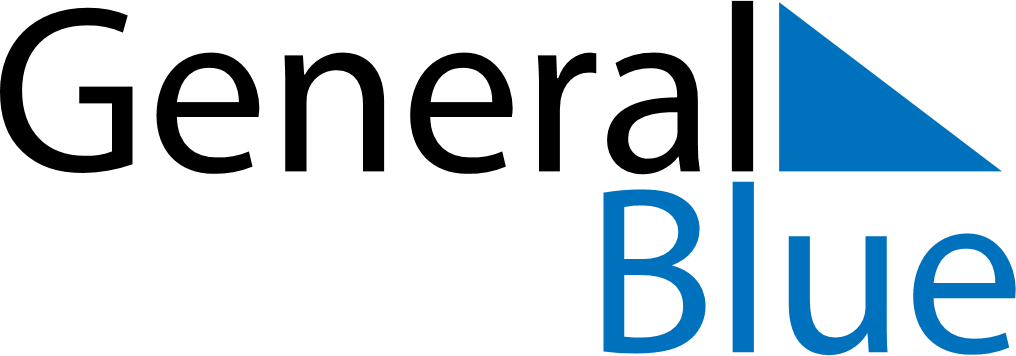 August 2024August 2024August 2024August 2024August 2024August 2024Le Locle, Neuchatel, SwitzerlandLe Locle, Neuchatel, SwitzerlandLe Locle, Neuchatel, SwitzerlandLe Locle, Neuchatel, SwitzerlandLe Locle, Neuchatel, SwitzerlandLe Locle, Neuchatel, SwitzerlandSunday Monday Tuesday Wednesday Thursday Friday Saturday 1 2 3 Sunrise: 6:12 AM Sunset: 9:06 PM Daylight: 14 hours and 53 minutes. Sunrise: 6:13 AM Sunset: 9:04 PM Daylight: 14 hours and 51 minutes. Sunrise: 6:14 AM Sunset: 9:03 PM Daylight: 14 hours and 48 minutes. 4 5 6 7 8 9 10 Sunrise: 6:16 AM Sunset: 9:02 PM Daylight: 14 hours and 45 minutes. Sunrise: 6:17 AM Sunset: 9:00 PM Daylight: 14 hours and 43 minutes. Sunrise: 6:18 AM Sunset: 8:59 PM Daylight: 14 hours and 40 minutes. Sunrise: 6:19 AM Sunset: 8:57 PM Daylight: 14 hours and 37 minutes. Sunrise: 6:21 AM Sunset: 8:56 PM Daylight: 14 hours and 34 minutes. Sunrise: 6:22 AM Sunset: 8:54 PM Daylight: 14 hours and 31 minutes. Sunrise: 6:23 AM Sunset: 8:52 PM Daylight: 14 hours and 29 minutes. 11 12 13 14 15 16 17 Sunrise: 6:25 AM Sunset: 8:51 PM Daylight: 14 hours and 26 minutes. Sunrise: 6:26 AM Sunset: 8:49 PM Daylight: 14 hours and 23 minutes. Sunrise: 6:27 AM Sunset: 8:48 PM Daylight: 14 hours and 20 minutes. Sunrise: 6:29 AM Sunset: 8:46 PM Daylight: 14 hours and 17 minutes. Sunrise: 6:30 AM Sunset: 8:44 PM Daylight: 14 hours and 14 minutes. Sunrise: 6:31 AM Sunset: 8:43 PM Daylight: 14 hours and 11 minutes. Sunrise: 6:32 AM Sunset: 8:41 PM Daylight: 14 hours and 8 minutes. 18 19 20 21 22 23 24 Sunrise: 6:34 AM Sunset: 8:39 PM Daylight: 14 hours and 5 minutes. Sunrise: 6:35 AM Sunset: 8:37 PM Daylight: 14 hours and 2 minutes. Sunrise: 6:36 AM Sunset: 8:35 PM Daylight: 13 hours and 59 minutes. Sunrise: 6:38 AM Sunset: 8:34 PM Daylight: 13 hours and 56 minutes. Sunrise: 6:39 AM Sunset: 8:32 PM Daylight: 13 hours and 52 minutes. Sunrise: 6:40 AM Sunset: 8:30 PM Daylight: 13 hours and 49 minutes. Sunrise: 6:42 AM Sunset: 8:28 PM Daylight: 13 hours and 46 minutes. 25 26 27 28 29 30 31 Sunrise: 6:43 AM Sunset: 8:26 PM Daylight: 13 hours and 43 minutes. Sunrise: 6:44 AM Sunset: 8:24 PM Daylight: 13 hours and 40 minutes. Sunrise: 6:45 AM Sunset: 8:23 PM Daylight: 13 hours and 37 minutes. Sunrise: 6:47 AM Sunset: 8:21 PM Daylight: 13 hours and 33 minutes. Sunrise: 6:48 AM Sunset: 8:19 PM Daylight: 13 hours and 30 minutes. Sunrise: 6:49 AM Sunset: 8:17 PM Daylight: 13 hours and 27 minutes. Sunrise: 6:51 AM Sunset: 8:15 PM Daylight: 13 hours and 24 minutes. 